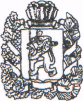                                    КРАСНОЯРСКИЙ  КРАЙ  САЯНСКИЙ РАЙОНВОЗНЕСЕНСКИЙ  СЕЛЬСКИЙ  СОВЕТ ДЕПУТАТОВ                                                       РЕШЕНИЕ14.03.2013 г.                           с. Вознесенка                      № 5Об утверждении правил содержаниясельскохозяйственных и домашних животных, птиц и пчел на  территории Вознесенского сельсовета.Во исполнение Федерального  закона от 06.10.2003г.№ 131 –ФЗ «Об общих принципах организации местного самоуправления в Российской Федерации», в соответствии с пунктом 1.20 статьи  9 Устава Вознесенского сельсовета, в целях обеспечения чистоты и порядка на территории Вознесенского сельсовета, сельский Совет депутатов РЕШИЛ:Утвердить Правила  содержания сельскохозяйственных   домашних  животных  и  птицы на  территории Вознесенского сельсовета (приложение № 1).Отменить Правила содержания сельскохозяйственных   домашних  животных  и  птицы на  территории Вознесенского сельсовета, утвержденные решением Вознесенского сельского  Совета депутатов № 17 от 27.05. 2009г, как утратившие силу.Решение вступает в силу со дня опубликования в газете «Сельские вести».Контроль по исполнению решения возложить на главу сельсовета Л.А. Циммерман.Глава  Вознесенскогосельсовета                                          Л.А. Циммерман.ПРАВИЛАСОДЕРЖАНИЯ СЕЛЬСКОХОЗЯЙСТВЕННЫХ И ДОМАШНИХ ЖИВОТНЫХ,ПТИЦ И ПЧЕЛ НА ТЕРРИТОРИИ ВОЗНЕСЕНСКОГО СЕЛЬСОВЕТА.1. ОБЩИЕ ПОЛОЖЕНИЯ1.1. Настоящие Правила разработаны на основании Закона Российской Федерации "О ветеринарии" N 4979-1 от 14 мая 1993 г., ФЗ "О личном подсобном хозяйстве" N 112-ФЗ от 07.07.03, ФЗ "О защите прав юридических лиц и индивидуальных предпринимателей при проведении государственного контроля (надзора)" N 134-ФЗ от 08.08.2001, КодексаРФ "Об административных правонарушениях" от 10.10.2012, СП 3.1. 096-96, ВП 13.3. 1103-96 "Бешенство. Профилактика и борьба с заразными болезнями, общими для человека и животных" и распространяются на владельцев животных, птиц и пчел независимо от форм собственности, ведомственной подчиненности, предпринимателей без права юридического лица, индивидуальные хозяйства граждан, а также лиц, занимающихся заготовкой, хранением, перевозками или реализацией продуктов и сырья животного происхождения.1.2. Под владельцами животных, птиц и пчел понимаются граждане, частные предприниматели, юридические лица, имеющие на своей территории животных любого биологического вида (лошади, крупный рогатый скот, козы, овцы, свиньи, кролики, собаки, пушные и декоративные звери), а также сельскохозяйственных птиц (гуси, утки, индейки, куры) и пчел.1.3. Собственностью владельцев животных, птиц и пчел признаются только те животные, птицы и пчелы, которые зарегистрированы в похозяйственных книгах, состоящие на балансе хозяйств и учтенные статистической отчетностью.1.4. Регистрации в похозяйственных книгах подлежат все виды животных, птиц и пчел. Владельцы животных, птиц и пчел регистрируют в похозяйственную книгу в соответствии с фактическими изменениями в хозяйстве.2. УСЛОВИЯ СОДЕРЖАНИЯ ЖИВОТНЫХ, ПТИЦ И ПЧЕЛ2.1. При размещении, строительстве, вводе в эксплуатацию объектов, связанных с содержанием животных, птиц и пчел, хранением или переработкой продукции животноводства, требуется соблюдение ветеринарно-санитарных разрывов и зоогигиенических параметров применительно к каждому виду животных, птиц и пчел.2.2. Недопустимо загрязнение окружающей среды отходами животноводства, птицеводства.2.3. При всех случаях падежа и внезапной гибели животных или птиц немедленно информировать государственную ветеринарную службу с целью установления причин и предупреждения распространения заразных заболеваний.2.4. Биологические отходы утилизируются путем сжигания или в специально оборудованных скотомогильниках (биотермических ямах) в соответствии с ветеринарными правилами.2.5. Навоз обеззараживать биотермически в компостных кучах с использованием для удобрения почвы перегноя. 2.6. В целях предупреждения возникновения и распространения заразных болезней владельцы животных, птиц и пчел должны осуществлять хозяйственные, ветеринарно-санитарные мероприятия, обеспечивающие предупреждение болезней животных, птиц и пчел и безопасность в ветеринарно-санитарном отношении продуктов и сырья животного происхождения.2.7. Владельцы животных, птиц и пчел предоставляют специалистам госветслужбы по их требованию своих животных, птиц для обследований на особо опасные болезни, а также для профилактических ветеринарных обработок в любое время года по указанию ветеринарной службы.2.8. Владельцы животных, птиц должны немедленно извещать специалистов госветслужбыо всех случаях неестественного поведения, состояния или одновременного массового заболевания животных, птиц.2.9. Владельцы животных, птиц и пчел должны выполнять указания специалистов госветслужбы о проведении мероприятий по профилактике и борьбе с этими болезнями.2.10. Владельцы животных, птиц должны систематически проводить мероприятия по уничтожению клещей, мух, личинок оводов, наружных и внутренних паразитов, предохранять животных, птиц и пчел от гнуса, постоянно проводить борьбу с крысами и мышами.2.11. Владельцы животных, птиц должны при покупке, продаже, при любой смене собственника или населенного пункта предварительно получить разрешение госветслужбы своей административной территории на совершение таких сделок, подтвердив их ветеринарно-санитарную безопасность ветеринарным свидетельством или справкой установленной формы с указанием благополучия местности и обязательных предпродажных исследований и ветобработок животных.2.12. В целях недопущения возникновения заразных болезней и их распространения владельцам животных, птиц, производителям сельскохозяйственной продукции и лицам, занимающимся закупом продуктов и сырья животного происхождения,ЗАПРЕЩАЕТСЯ:- ввоз и вывоз животных, птиц, кормов, продукции животноводства без разрешения госветслужбы своей административной территории и соответствующих документов, разрешающих такие перевозки;- продажа, закупка, обмен или другие акции, связанные с перемещением животных, птиц и продукции животноводства, без ветеринарных свидетельств (справок) установленной формы, подтверждающих ветеринарно-санитарную безопасность;- выпас в общих стадах животных, не подвергнутых полному комплексу ветеринарно-профилактических обработок;-   Владельцам животных или птиц запрещено содержать их в свободном выпасе (выгуле) в местах общего пользования, появление животных в черте населенного пункта и на дорогах.- убой животных на мясо и использование продукции животноводства без разрешения специалистов госветслужбы своей территории;- использование не обезвреженного кипячением (пастеризацией) молока от не обследованных на заразные болезни животных, а также от коров, давших положительную реакцию на лейкоз поРИД, положительную реакцию при исследовании на инфекционные заболевания, общие для человека и животного.3. ПРАВА ВЛАДЕЛЬЦЕВ ЖИВОТНЫХ, ПТИЦ И ПЧЕЛ3.1. При условии благополучия хозяйства от заразных болезней владельцы животных, птиц имеют право:- на выпас своих животных (подвергнутых исследованиями) в общих стадах;- на продажу животных, их потомства, получаемой от них продукции (после проведения ветсанэкспертизы);- на использование своих животных, птиц и пчел по своему усмотрению в пределах действующего законодательства Российской Федерации;- на ветеринарное обслуживание своего хозяйства на основе действующего законодательства, а также на проведение бесплатных противоэпизоотических мероприятий в пределах перечня особо опасных болезней, утвержденного в установленном законом порядке.          -  Владельцы животных или птиц частного сектора могут содержать животных в свободном выгуле только на хорошо отгороженной, отведенной согласно санитарным нормам территории или на привязи.           -  О наличии собак должна быть сделана предупреждающая надпись.          -  Владелец обязан выводить собаку на прогулку на поводке и в наморднике. Выгул производится на специально отведенной для этой цели площадке, где разрешается выгуливать собак без поводка и намордника. Спускать собаку с поводка разрешается в малолюдных местах (на пустырях), при этом собаке следует надевать намордник.- При отсутствии воспрещающих надписей не запрещается появление владельца с собакой на коротком поводке в наморднике в учреждениях, непродовольственных магазинах. Владелец имеет право на ограниченное время оставить собаку в наморднике привязанной на коротком поводке у магазина или др. учреждения.4. ОБЯЗАННОСТИ ВЛАДЕЛЬЦЕВ ЖИВОТНЫХ, ПТИЦ И ПЧЕЛ4.1. Владельцы животных, птиц и пчел обязаны соблюдать данные Правила и действующие законы Российской Федерации, решения и постановления районной администрации, указания специалистов госветслужбы своей административной территории по профилактике болезней животных, птиц.4.2. Владельцы животных, птиц и пчел обязаны содержать в чистоте животных, птиц и пчел, выгульные дворы, животноводческие постройки, а также сооружения для кормов и продукции животноводства. Собак содержать на привязи, исключаяпри этом доступ за пределы изгороди усадьбы, или в надежно огороженном вольере с предупреждающей табличкой на видном месте "Осторожно - собака!".4.3. Владельцы домашних пасек обязаны:- размещать улья на приусадебных участках из расчета необходимой площади 12 - 15 кв. м на одну семью. При этом улья должны быть установлены не ближе 30 метров от пешеходных дорожек и от дорожного полотна;- участок для содержания пчел огородить забором или живой изгородью высотой не ниже 2 метров;- места размещения кочевых пасек должны быть согласованы с администрацией поселения, на территории которого предполагается размещение пасек, и специалистами госветслужбы данной территории.4.4. Владельцы домашней птицы обязаны обеспечить исключительно подворное содержание птицы в личных хозяйствах.4.5. Обеспечивать животных, птиц кормами, минеральными подкормками и витаминными добавками в соответствии с их физиологическими потребностями.4.6. Создавать оптимальные условия содержания и использования животных, птиц и пчел с учетом физиологической потребности в кормах, воде, воздухообмене, освещенности и в соответствии с температурным режимом.4.7. Любые перемещения животных, птиц и пчел в границах земель района производить с согласования и размещения госветврачей обслуживаемых территорий.4.8. Завезенные животные, птицы всех видов и приобретенные в районе подлежат регистрации в ветеринарном учреждении по месту в течение 7 календарных дней.4.9. Завезенные животные, птицы из-за пределов района должны находиться на карантине не менее 30 дней под контролем госветеринарной службы.4.10. Ввоз, вывоз животных, птиц и пчел из-за пределов района и за его пределы осуществлять только с письменного разрешения главного государственного ветинспектора района.4.11. Крупные виды животных (лошади, крупный рогатый скот, мелкий рогатый скот (овцы, козы) подлежат индивидуальному способу учета (мечению) в соответствии с правилами ветеринарно-зоотехнического учета: татуировка, биркование (на ушах, ошейнике), нумерация выщипами на ушах, выжиганием на рогах, термические способы (таврение горячее, холодное); химические методы и применение красителей длительной фиксации.4.12.  В период миграции перелетных птиц обеспечить содержание домашней птицы исключительно на подворьях;-  исключить контакт домашней птицы с перелетными и синантропными птицами;-  при падеже птицы немедленно сообщать в администрацию сельсовета и вет. участок;-  не приобретать домашнюю птицу у лиц, не имеющих ветеринарного разрешения на продажу;-  об изменениях поголовья домашней птицы сообщать в администрацию сельсовета;-  не захламлять территорию сельсовета павшими домашними птицами, а вывозить их в специально отведенные для этого места; - не допускать загрязнений ими мест общего пользования.-  соблюдать настоящие Правила и нести ответственность за нарушение Правил в соответствии с действующим законодательством РФ.5. ОТВЕТСТВЕННОСТЬ ВЛАДЕЛЬЦЕВ ЖИВОТНЫХ, ПТИЦ И ПЧЕЛ5.1. Ответственность за здоровье, содержание и использование животных, птиц и пчел несут их владельцы и за выпуск безопасных в ветеринарно-санитарном отношении продуктов и сырья животного происхождения - производители этой продукции.5.2. За несоблюдение данных Правил и нарушение действующего ветеринарного законодательства владельцы животных несут ответственность в соответствии с действующим законодательством.6. ОРГАНЫ ИСПОЛНИТЕЛЬНОЙ ВЛАСТИ 6.1. Администрация Вознесенского сельсовета организовывает учет количества животных, птиц и пчел и их регистрацию в похозяйственных книгах по состоянию на 1 января и 1 июля, выявляют неучтенных животных и принимают меры к их владельцам по соблюдению данных Правил.-организовывает борьбу с безнадзорными животными, бездомными собаками на своих административных территориях путем заключения договоров с предприятиями, осуществляющими санитарную очистку территорий и имеющими лицензию на данный вид деятельности.-обеспечивает поддержание надлежащего состояния населенных пунктов и зеленых зон вокруг них на своей административной территории.- организовывает безопасное в ветеринарно-санитарном отношении воспроизводство стада в индивидуальных хозяйствах граждан.-запрещает пастухам принимать для пастьбы в общих стадах животных, не подвергнутых полному комплексу ветеринарно-профилактических обработок, без разрешения госветслужбы.